Мешхедская Солодовенная Компания«Нирумалт-Хорасан»Первый производитель пивного концентрата для домашних птиц (P.B.C.) в Иране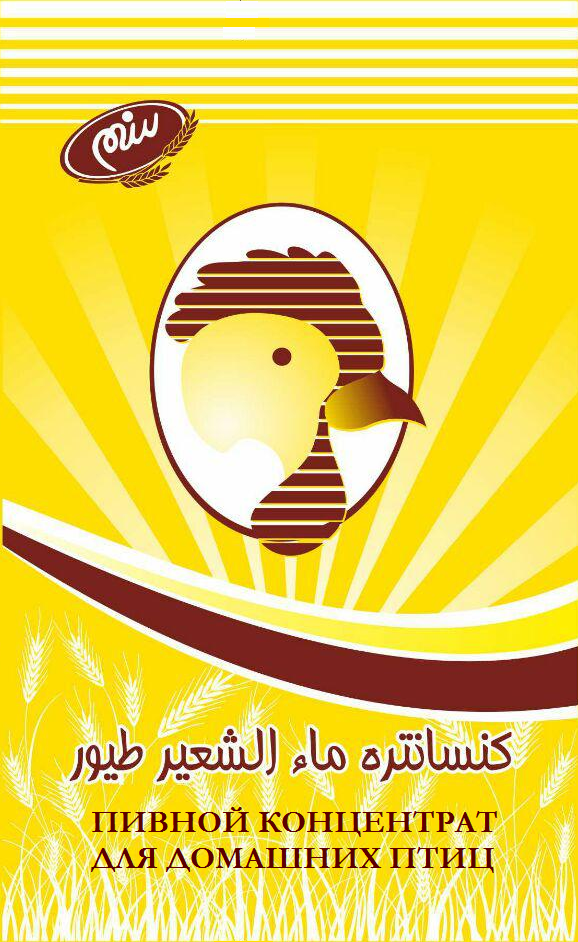 PoultryBarley-water concentratedP.B.C. WWW.NIROOMALT.IRТелефон: +985135420770-4Адрес: г. Мешхед, Иран, Км 13 дорога в Кучан, 500 м после подземного пешеходного перехода промышленного городка Тус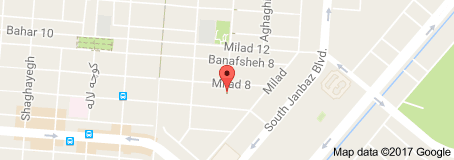 Речь главного директора Мохсена Азгади СамииМешхедская солодовенная компания «Нирумалт-Хорасан» была основана в 1989 году. Она начала свою работу с производства солодового экстракта для людского потребления и пищевой промышленности. Приобретя успешный десятилетний опыт в производстве продуктов питания и в ходе сбалансированного и устойчивого развития, эта компания начала также исследовать в области продуктов животноводства. В 2003 году Нирумалт-Хорасан смог получить лицензии на производство пивного концентрата для домашних птиц от ветеринарной организации страны. Компания «Нирумалт-Хорасан» пользуется особым местом в области производства продуктов питания и животноводства благодаря своим заслуженным директорам, экспертам и работникам и опираясь на большой опыт, приобретённый в течение многих лет непрерывного усилия вместе с получением удовлетворения своих клиентов.Таблица 1. Влияние пивного концентрата для домашних птиц на количество потерь, вес и возраст убоя цыплят-бройлеров, вскормленных пивным концентратом и группами примера (по залам)Таблица 2. Влияние пивного концентрата для домашних птиц на функцию и потери цыплят-бройлеров, вскормленных рационом с содержанием пивного концентрата и примера в виде общего сопоставленияТаблица 3. Влияние пивного концентрата для домашних птиц на функцию цыплят-бройлеров в различных возрастных периодахТаблица 4. Влияние пивного концентрата для домашних птиц на финансовую функцию цыплят-бройлеровРечь технического помощника Вахида Бехнама, PhDПивной концентрат– это продукт, который получается от всходов и содержит в себе много растворимых волокон и является коричневым соком. Этот концентрат полный витаминов, в особенности витаминов группы B, редких минералов, сбраживаемых сахаров с высокой питательной ценностью, благодаря которым является полезным продуктом питания для разнообразных применений у птиц.Применение и механизм действияВ связи с питательными свойствами и веществами пивного концентрата и отсутствием побочных эффектов, этот продукт может использоватся в качестве корма для: 1. цыплят-бройлеров и кур, 2. бройлеров, 3. кур-несушек, 4. индеек, 5. куропаток, перепелов и страусов и других домашних птиц.Механизмы действия концентрата в домашних птицах_ Повышение получения витаминов (особенно витаминов группы B) и минералов птицей_ Повышение энзимной активности и абсорбции в желудочно-кишечном тракте_ Защита тканей и помощь к системе защиты почек_ Развитие кишечных ворсинок и повышение уровня поглощения пищевых рационов_ Повышение сопротивления к патогенам и иммунитетаФункция пивного концентрата в домашних птицах_ Стимуляция аппетита и повышение использования воды и корма птицей, в особенности при стрессе и болезни_ Ускорение роста_ Улучшение коэффициента конверсии корма в одном возрастном периоде и повышение однородности стада_ Снижение потерь_ Улучшение поведения птиц при средовом стрессеКоличество и способ использования у разных птиц_ Количество использования во всём возрастном периоде для улучшения функции и сопротивления к патогенам: 1-2 кг в 1 т корма_ Количество использования при вакцинации и болезни: 5 кг в 1 т корма на 3-5 дней_ Количество использования в виде кашицы в корме для стимуляции аппетита и повышения однородности стада: 5 кг в 1 т корма на 3-5 раз в день_ Использование этого продукта в виде растворённого в воде только возможно для мытья стойловой системы.Способ использования в разных кормах_ В мучном корме в виде кашицы в кормеКоличество питательных веществ в 100 граммах пивного концентрата для домашних птицЗал 1(2 кг в 1 т пивного концентрата)Зал 2(пример)Зал 3(пример)Зал 4(2 кг в 1 т пивного концентрата)Зал 5(2 кг в 1 т пивного концентрата)Исходное количество бройлеров850098001000073507350Количество загруженных бройлеров79808309896469626840Количество потерь52014911036388510Процент потерь (%)6.1115.2110.365.276.93Средний возраст загружения35 и 36дней 41 и 42дня40дней38дней37 и 38днейСредний вес загружения (г)18521938188818731841Рационс содержанием пивного концентратаРационбезпивного концентратаВозраст убоя бройлера37 дней41 деньКоличество штриховки2320019800Количество загружения2178217273Используемый корм (г)7476069235Общий вес (г)4041133029Средний вес каждого бройлера (кг)1.8551.910Коэффициент конверсии корма1.852.09Количество потерь14182527Процент потерь (%)6.1112.76Использование корма (г)Коэффициент конверсии кормаВес тела (г)Пример908b1.514773b1 кг в 1 т концентрата903b1.486780b2 кг в 1 т концентрата962a1.485822aP-value (значение вероятности)0.0010.2930.001Пример24482.0201986b1 кг в 1 т концентрата24581.9362050a2 кг в 1 т концентрата24281.9682056aP-value (значение вероятности)0.2170.0630.008Пример33561.853b1986b1 кг в 1 т концентрата33611.791a2050a2 кг в 1 т концентрата33901.801ab2056aP-value (значение вероятности)0.0550.0190.008Цена используемого корма к 1 курицеПолученная прибыль к 1 курицеПример491301 кг в 1 т концентрата49212872 кг в 1 т концентрата4963273Энергия366 ккСырой белок2.61 гУглеводы60.19 гВитамины группы B16.3 мгВитамин C5.6 мгМинералы1050 мг